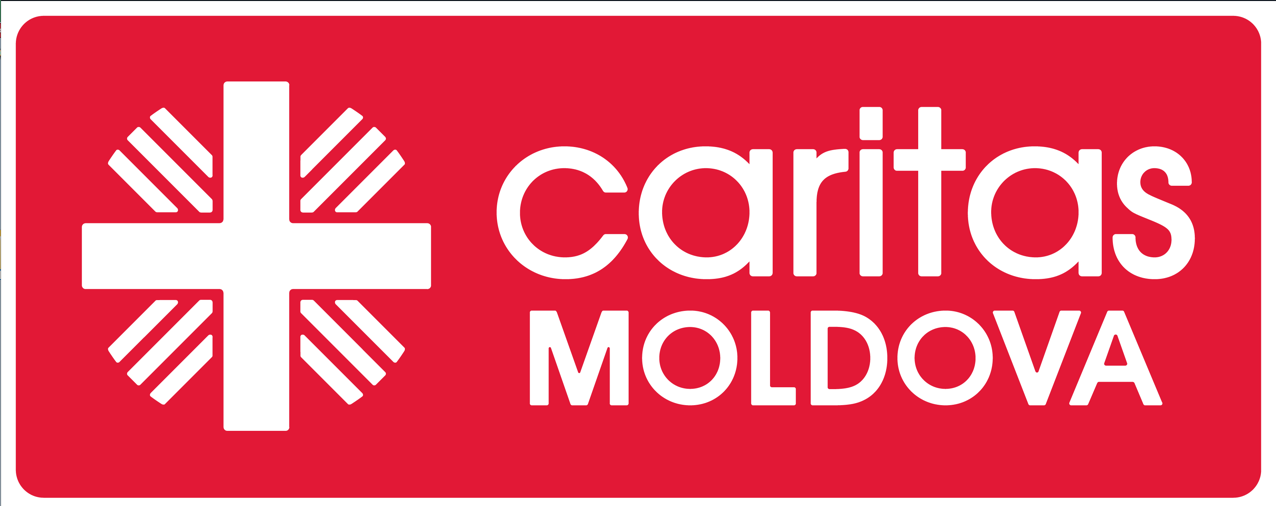 Anexa 1la Invitația pentru prezentare de oferte  din 18.10.2023Beneficiar: Caritas Moldova Furnizor:_______________________Sortimentul de haine de iarna(a se completa de către Furnizor):Notă! Produsele achiziționate nu se vor limita doar la această listă ci vor cuprinde toată gama produselor disponibile în magazin.Termenul de pregătire voucherelor[a se completa de către Furnizor]: Prețuri Notă: În cazul divergenților între prețul unitar şi prețul total, corecția se va face conform punctului (ii), din Invitația p/u prezentare de oferte.Toate prețurile indicate în ofertă sunt fixe şi rămân neschimbate pe toată perioada de valabilitate a ofertei.Recepţia produselor: se va face prin semnarea documentelor confirmative de către reprezentantul autorizat al Caritas Moldova.3. Valabilitatea vouchere – nu puțin de 12 luni. 4. Neexecutare: ”Caritas Moldova” poate anula contractul dacă Furnizorul nu livrează produsul în conformitate cu termenii şi condițiile de mai sus, după o notificare prealabilă de 10 zile primită de la Beneficiar, fără a avea vreo obligație faţă de Furnizor.5. La cerere sa fie prezentate Certificatele de calitate ale produselor.Date despre companie:	Denumirea Companiei: ___________________________________________Cod fiscal:  ____________________________________________________	Director: ______________________________________________________			                         (Numele, Prenumele)Date de contact (adresă; telefon; fax; e-mail) și rechizitele bancare _________________________Data ofertei:    __________________________________      ___________________________            _____________________________                       Semnătura		                                               L.Ș.Nr. Prod.Denumirea produsCantitate și cerințeSpecificații Furnizor[a se completa de către Furnizor]Preț unitar MDL [a se completa de către Furnizor]Suma TOTALA, MDL [cu TVA inclus]1.Voucher haine 1000 L.1000 buc.Nr. Prod.Denumirea produs[a se completa de către Furnizor]Cantitate și cerințeSpecificații Furnizor[a se completa de către Furnizor]Preț unitar MDL [cu TVA inclus]1.2.3.4.5.6.7.8.9.